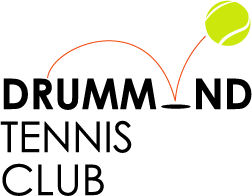 2021 CLUBTOURNAMENTPlease submit your entry online – there is NO written entry form. Please email your doubles partner’s name(s) If you would like the tournament committee to find you a partner please let us know and we will try our best!PLEASE PAY ENTRY FEES VIA THIS LINK https://clubspark.lta.org.uk/DrummondTC/Membership/Join Any questions? Email the tournament director - tournamentdrummond@gmail.comALL ENTRIES MUST BE RECEIVED BY Saturday 17TH JULY The draw will be published when ready! (approx 24th July)Matches to be played from Sunday 25th July For the doubles events, you can either enter with a named partner or enter as an individual and the Tournament Committee will allocate you a partner if possible.  Any club member can play in the tournament with any other member. This applies to men’s, women’s and mixed doubles. Dates will be given for each round. Matches must be played by those dates. If players cannot play then unfortunately they will be scratched*.Finals DatesNote: Tournament committee reserve the right to alter dates at their discretion.If possible, the Handicap events will be held at some point, details to follow.  The cost is £5 per person per event for the open events. Handicap events are £2 per person to enter.RulesTo enter you must be a member.You must have paid your tournament fee(s) to be included in the draw.There are no refunds.If you cannot play your match by the stipulated dates you will be scratched.If you become injured/cannot play before you have played a match a replacement may be acceptable.If you become injured/cannot play after you have played a match a replacement will be considered – this is at the discretion of the tournament committee.Final’s day dates are fixed and will only be moved if courts are unplayable or if the courts have to close temporarily. (Dates may be moved at the discretion of the tournament committee and will be announced in advance).In all matters the tournament committee’s decision is final.MatchesMatch format: 2 full tie-break sets, third set is a championship tie-break (to 10) if required.Please arrange your own matches and book courts yourself.Each round will have a date by which it is to be played. It is up to you to make sure your match is played on time.Please be on time and warm up sessions to be kept to the minimum. This will allow players scheduled after you to play.Finals – if all players agree before the commencement of play, finals can be three full tie-break sets.We look forward to receiving your online entry.The tournament committee.Any questions please ask or email Mary Stewart the Tournament Director. tournamentdrummond@gmail.com* We want to be as accommodating as possible and encourage all members to participate. However, if an individual has limited time or is on holiday and holds up the draws then that could be a problem and should be flagged as soon as possible. As long as the matches get played reasonably on time then the tournament committee will be happy with some flexibility. It will be up to the person(s) holding up the draws to set up matches in advance and book up dates in good time i.e. for rounds 1 and 2 at least two dates for each match must be amicably agreed. If others can't fit with that schedule (or if on those days, it rains and another date can't be found) then the person holding up the draw would be expected to scratch themselves. Please comply with all the COVID related LTA guidelines – please see herehttps://www.lta.org.uk/globalassets/news/2020/guidance-for-tennis-venues-coaches--players-in-scotland---covid-19.pdfSINGLESMen’s Singles Saturday 28th AugustWomen’s Singles Sunday 29th AugustWeekend of 28th and 29th August – matches may both be played on the Saturday or Sunday depending on weather forecast. DOUBLESMen’s Doubles Saturday 4th SeptemberWomen’s Doubles Saturday 4th SeptemberMixed Doubles Sunday 5th SeptemberWeekend of 4th and 5th September - matches may both be played on the Saturday or Sunday depending on weather forecast. 